Анализ оперативной обстановки с пожарами на территории Красновишерского муниципального района за 5 месяцев 2018 года.Согласно официального статистического учета на территории, поднадзорной отделению надзорной деятельности и профилактической работы по Красновишерскому муниципальному району 10 Отдела надзорной деятельности и профилактической работы по Соликамскому городскому округу, Соликамскому, Красновишерскому и Чердынскому муниципальным районам УНПР ГУ МЧС России по Пермскому краю за 5 месяцев 2018 года  зарегистрировано 22 пожара  (за аналогичный период прошлого года (далее - АППГ) – 12 пожаров, рост на 83,3%), которые произошли на следующих объектах:1) в частных жилых домах – 4 пожара (АППГ- 1 пожар, рост в 4 раза);2) в многоквартирных жилых домах – 5 пожаров (АППГ- 3 пожара, рост на 66,7%);3) в строениях, используемых под дачи – пожаров не зарегистрировано (АППГ- 0);4) в надворных постройках (бани, гаражи, сараи и т.п.) – 11 пожаров (АППГ- 4 пожара, рост в 2,8 раза);5) на объектах транспорта – пожаров не зарегистрировано (АППГ- 2 пожара);6) на объектах торговли – пожаров не зарегистрировано (АППГ- 0);7) на объектах социальной сферы – пожаров не зарегистрировано (АППГ- 0);8) на объектах культуры – пожаров не зарегистрировано (АППГ- 0);9) на объектах здравоохранения – пожаров не зарегистрировано (АППГ- 0);10) носимые вещи на человеке –  1 пожар (АППГ – 1, рост не допущен);11) производственные объекты – 1 пожар (АППГ – 0, рост на 100%)11) прочие объекты – пожаров не зарегистрировано (АППГ – 1, снижение на 100%).В сравнение с показателями пожаров на объектах жилого фонда в аналогичном периоде прошлого года можно проследить на диаграмме.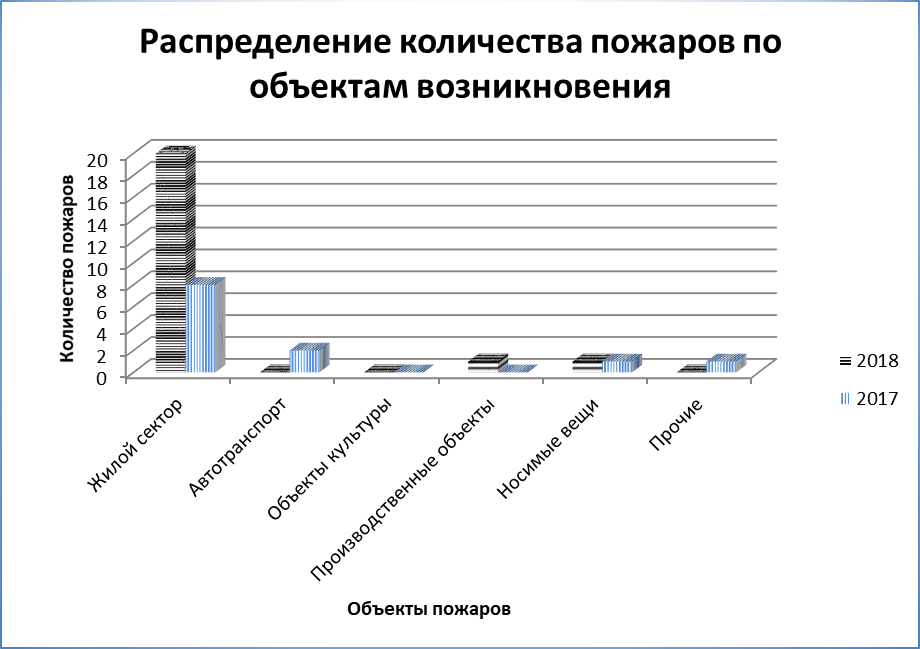 Распределение количества пожаров по административным единицам Красновишерского муниципального района можно наблюдать на диаграмме:За анализируемый период текущего и аналогичный период прошлого года пожары произошли по следующим причинам:Нарушение требований правил пожарной безопасности при монтаже и эксплуатации электроприборов и оборудования – 12 пожаров (за АППГ произошло 5 пожаров (рост в 2,4 раза));Нарушение требований пожарной безопасности при эксплуатации печного отопления – 5 пожаров (за АППГ произошел 1 пожар (рост в 5 раз));Шалость детей с огнем – пожаров не произошло (за АППГ пожаров не произошло);Неосторожное обращение с огнем – 5 пожара (за АППГ произошло 4 пожара (рост на 25%);Неосторожное обращение с огнем при курении – пожаров не произошло (за АППГ пожаров не произошло;Неисправность узлов и механизмов транспортного средства – пожаров не произошло (за АППГ – 2 пожара (снижение на 100%);Нарушение правил пожарной безопасности при производстве огневых работ – пожаров не произошло (за АППГ пожаров не произошло);Природные грозовые явления – пожаров не произошло (за АППГ пожаров не произошло);Поджог – пожаров не произошло (за АППГ пожаров не произошло).Из данного обзора причин следует, что по сравнению с аналогичным периодом прошлого года, наблюдается рост количества пожаров по причинам, связанным с нарушением правил пожарной безопасности при монтаже и эксплуатации электроприборов и оборудования в 2,4 раза (на 7 случаев); нарушением требований пожарной безопасности при эксплуатации печного отопления в пять раз (на 4 случая), а также по причинам, связанным с неосторожным обращением с огнем на 25% (на 1 случай).Общие данные по причинам возникновения пожаров за 5 месяцев 2018 года в Красновишерском муниципальном районе, а также по сельским поселениям можно проследить по таблице: Раздел «Анализ гибели людей на пожарах»За истекший период 2018 года на территории Красновишерского муниципального района погибли 2 человека (АППГ – 1, рост в 2 раза). Гибель людей зарегистрирована на пожарах по следующим причинам:Пожары с гибелью людей зарегистрированы на следующих объектах:Погибшие относились к следующим категориям населения:Раздел «Анализ травмирования людей на пожарах»За 5 месяцев 2018 года на пожарах получили травмы 3 человека. За аналогичный период прошлого года травму получил 1 человек:ВЫВОДЫ:Принимая во внимание оперативные данные по пожарам, сведения о гибели и травматизме людей на пожарах за истекший период 2018 года наблюдается значительный рост общего количества происшедших пожаров на 83,3% в сравнении с аналогичным периодом прошлого года (на 10 случаев). Наибольшее количество пожаров, сравнивая территории поселений, произошло на территории г. Красновишерска (59,1% от общего количества произошедших пожаров). Значительное количество пожаров произошло на территории Верх-Язьвинского сельского поселения, что составляет 18% от общего количества пожаров. Наиболее частыми причинами возникновения пожаров являются нарушение требований пожарной безопасности при монтаже и эксплуатации электрооборудования, при эксплуатации печного отопления; а также причины, связанные с неосторожным обращением с огнем. На территории района наблюдается рост числа травмированных людей на пожарах в 3 раза, рост количества погибших в 2 раза.  В рамках исполнения целевых программ пожарной безопасности на территории вышеуказанных поселений и в целях реализации статьи 19 Федерального закона от 21 декабря 1994 года № 69-ФЗ «О пожарной безопасности», постановления Правительства Пермского края от 21.03.2018 № 139-п «Об усилении мер пожарной безопасности на территории Пермского края в весенне-летний пожароопасный период 2018 года» постановления Правительства Пермского края № 421-п от 07.07.2009 г. «Об утверждении порядка организации и проведения обучения населения мерам пожарной безопасности на территории Пермского края», Закона Пермского края от 06.04.2015 № 460-пк «Об административных правонарушениях в Пермском крае», а также исполнения приказа ГУ МЧС России по Пермскому краю от 29.12.2017 № 602, предлагаю:Главе Красновишерского муниципального района:Довести данный анализ до глав поселений района, при этом указать на необходимость размещения анализа и других профилактических материалов (памятки, листовки, видеоролики) на официальных сайтах поселений;Разместить данный анализ на официальном сайте Красновишерского муниципального района;Провести корректировку и согласование с территориальными подразделениями Главного управления МЧС России по Пермскому краю, территориальными органами Главного управления МВД России по Пермскому краю, участковыми лесничествами Министерства природных ресурсов, лесного хозяйства и экологии Пермского края ежемесячных графиков проведения плановых (рейдовых) осмотров, обследований территорий в части соблюдения порядка выжигания сухой травянистой растительности, порядка использования открытого огня и разведения костров, а также оперативной проверки термических точек, обнаруженных средствами космического мониторинга (в соответствии с пунктом 1.3.3 постановления Правительства Пермского края от 21.03.2018 № 139-п);Провести собрания с членами садоводческих, огороднических 
и дачных некоммерческих объединений граждан по соблюдению установленных запретов и выполнению правил противопожарного режима в весенне-летний пожароопасный период;Организовать размещение профилактических статей на противопожарную тематику в районной газете «Красная Вишера»;Организовать проведение профилактической работы силами сотрудников администрации в наиболее горимых районах г. Красновишерска, а именно: микрорайон Морчаны (ул. Комсомольская, ул. Матросова, ул. 9 Пятилетка и др.), микрорайон УЖД (ул. 7 Ноября, 
ул. Железнодорожная);Организовать изготовление наглядной агитационной продукции на противопожарную тематику с дальнейшим распространением среди населения при проведении профилактической работы;Продолжить проведение профилактической работы с населением г. Красновишерска, а также сельских населенных пунктов путем проведения собраний и выездных встреч с приглашением сотрудников ОНПР по Красновишерскому муниципальному району, отделения МВД России по Красновишерскому району, сотрудников ГКУ «Красновишерское лесничество».Главам администраций поселений:усилить проводимую профилактическую работу силами работников администрации поселения, а также провести профилактические рейды с привлечением сотрудников полиции по местам возможного проживания лиц без определенного места жительства;продолжить своевременное размещение информации на противопожарную тематику (анализ причин возникновения пожаров, памятки, листовки и пр.) в специальном разделе на официальных сайтах поселений;главам администраций поселений продолжить проведение мероприятий, направленных на стабилизацию обстановки с пожарами;при выявлении фактов сжигания горючих отходов на территории населенных пунктов поселений применять меры административного воздействия в соответствии со ст. 7.5 Закона Пермского края от 06.04.2015 № 460-пк «Об административных правонарушениях в Пермском крае»;организовать размещение памяток на противопожарную тематику в местах массового скопления людей (магазины, сельские клубы, библиотеки, ФАПы и пр.);главам администраций Верх-Язьвинского и Вайского сельских поселений разработать план дополнительных мероприятий, направленных на недопущение гибели и травмирования людей на пожарах, с направлением копии плана в аппарат КЧС и ОПБ Красновишерского района.Начальнику 100 ПСЧ ФГКУ «1 отряд ФПС по Пермскому краю»:При проведении профилактической работы силами работников 100 ПСЧ особое внимание уделять содержанию придомовых территорий, очистке прилегающих территорий от горючих материалов, в случае выявления нарушений требований пожарной безопасности информировать ОНПР по Красновишерскому муниципальному району;Продолжить проведение экскурсий при посещении пожарного депо 100 ПСЧ воспитанниками дошкольных образовательных учреждений, учащимися общеобразовательных учреждений с демонстрацией пожарной техники и пожарно-технического вооружения, а также приемов работы с ними;Организовать участие наиболее подготовленных сотрудников (работников) при проведении родительских собраний и мероприятий с детьми в образовательных учреждениях Красновишерского муниципального района;Обеспечить максимальный охват населения при проведении профилактической работы в сельских населенных пунктах с учетом мест проживания работников 100 пожарно-спасательной части.Заместитель Главного государственного инспектора Соликамскогогородского округа, Соликамского, Красновишерского и Чердынскогомуниципальных районов по пожарному надзору					     А.В. ГришинПоджогНППБ при монтаже и эксплуатации электрооборудования и приборовНарушение правил монтажа и эксплуатации печного отопленияПриродные явленияНеисправность узлов и механизмов ТСНеосторожное обращение с огнем, в т.ч. при куренииДетская шалость с огнемКрасновишерскиймуниципальный район-125--5-Красновишерское ГП-63--4-Вайское СП-2-----Вишерогорское СП-1-----Верх-Язьвинское СП-31----Усть-Язьвинское СП--1--1-поджогподжогНППБ при монтаже и эксплуатации электрооборудования и приборовНППБ при монтаже и эксплуатации электрооборудования и приборовНППБ при проведении пожаропасных работНППБ при проведении пожаропасных работнарушение правил монтажа и эксплуатации печного отоплениянарушение правил монтажа и эксплуатации печного отопленияНППБ при эксплуатации газовых, бензиновых и керосиновых приборов и оборудованияНППБ при эксплуатации газовых, бензиновых и керосиновых приборов и оборудованиянеосторожное обращение с огнемнеосторожное обращение с огнемТекущий годАППГТекущий годАППГТекущий годАППГТекущий годАППГТекущий годАППГТекущий годАППГКрасновишерскиймуниципальный район- -20-  -----01Красновишерское ГП----------01Вайское СП--10--------Вишерогорское СП------------Верх-Язьвинское СП--10--------Усть-Язьвинское СП------------в многоквартирных жилых домахв многоквартирных жилых домахв общежитияхв общежитияхна объектах ведомственного жильяна объектах ведомственного жильяв частных жилых домовладениях (в том числе и используемых под дачи)в частных жилых домовладениях (в том числе и используемых под дачи)в садовых домахв садовых домахПрочие объекты жилого фондаПрочие объекты жилого фондаТекущий годАППГТекущий годАППГТекущий годАППГТекущий годАППГТекущий годАППГТекущий годАППГКрасновишерскиймуниципальный район11----10----Красновишерское ГП01----------Вайское СП------10----Вишерогорское СП------------Верх-Язьвинское СП10----------Усть-Язьвинское СП------------несовершеннолетние детинесовершеннолетние детитрудоспособная категория населениятрудоспособная категория населениянеработающая категория людейнеработающая категория людейпенсионерыпенсионерылюди без определенного места жительствалюди без определенного места жительствамаломобильная группа населениямаломобильная группа населенияТекущий годАППГТекущий годАППГТекущий годАППГТекущий годАППГТекущий годАППГТекущий годАППГКрасновишерскиймуниципальный район--1110------Красновишерское ГП--01--------Вайское СП----10------Вишерогорское СП------------Верх-Язьвинское СП--10--------Усть-Язьвинское СП------------несовершеннолетние детинесовершеннолетние детиработающая категория населенияработающая категория населениянеработающая категория людейнеработающая категория людейпенсионерыпенсионерылюди без определенного места жительствалюди без определенного места жительствамаломобильная группа населениямаломобильная группа населенияТекущий годАППГТекущий годАППГТекущий годАППГТекущий годАППГТекущий годАППГТекущий годАППГКрасновишерскиймуниципальный район--20--11----Красновишерское ГП--20-----  --  -Вайское СП------10----Вишерогорское СП------------Верх-Язьвинское СП------01----